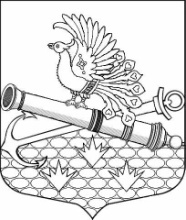 МУНИЦИПАЛЬНЫЙ СОВЕТ МУНИЦИПАЛЬНОГО ОБРАЗОВАНИЯМУНИЦИПАЛЬНЫЙ ОКРУГ ОБУХОВСКИЙПЯТЫЙ СОЗЫВ192012, Санкт-Петербург, 2-й Рабфаковский пер., д. 2, тел. (факс) 368-49-45E-mail: msobuhovskiy@pochtarf.ru  http://moobuhovskiy.sankt-peterburg.info                                                               РЕШЕНИЕ №  607                                                                                           от «06»  декабря 2016 года                                                                      Принято муниципальным советом Санкт-Петербург«Об объявлении публичных слушаний по проекту решения МС МО МО Обуховский «О принятии бюджета МО МО Обуховский на 2017 год»     В соответствии с Бюджетным кодексом Российской Федерации, со статьей 28 Федерального закона от 06.10.2003г. №131-ФЗ «Об общих принципах организации местного самоуправления в Российской Федерации», статьей 19 Закона Санкт-Петербурга от 23.09.2009 № 420-79 «Об организации местного самоуправления в Санкт-Петербурге», с подпунктом 3 части 4 статьи 9 Устава МО МО Обуховский, со статьей 23 Положения о бюджетном процессе во внутригородским муниципальном образовании Санкт-Петербурга муниципальный округ Обуховский», утвержденного Решением МС МО МО Обуховский от 28.07.2016 № 596 «Об утверждении Положения о бюджетном процессе во внутригородском муниципальном образовании Санкт-Петербурга  муниципальный округ Обуховский», Положением о публичных слушаниях в муниципальном  образовании муниципальный округ Обуховский, утвержденном решением МС МО МО Обуховский от 11.03.2010 № 319,Муниципальный совет Муниципального образования муниципальный округ ОбуховскийРЕШИЛ:1. Назначить проведение публичных слушаний по обсуждению проекта Решения МС МО МО Обуховский «О принятии бюджета МО МО Обуховский на 2017 год» на 17.12.2016 в 13-00 в помещении зала заседаний МС МО МО Обуховский по адресу: СПб, 2-й Рабфаковский переулок, дом 2.2. Разместить проект решения МС МО МО Обуховский «О принятии бюджета МО МО Обуховский на 2017 год» на официальном сайте МО МО Обуховский: www.moobuhovskiy.sankt-peterburg.info.3. Опубликовать проект решения МС МО МО Обуховский «О принятии бюджета МО МО Обуховский на 2017 год» в официальном печатном издании муниципального совета – газете «Обуховец».4. Для обеспечения ознакомления жителей муниципального образования с проектом Решения МС МО МО Обуховский «О принятии бюджета МО МО Обуховский на 2017 год», учета письменных предложений по проекту Решения МС МО МО Обуховский «О принятии бюджета МО МО Обуховский на 2017 год», а также записи жителей МО МО Обуховский на участие в публичных слушаниях, создать рабочую группу в следующем составе:              - глава  муниципального образования, исполняющий полномочия председателя муниципального совета Топор В.В.             - главный специалист аппарата МС МО МО Обуховский Егиазарян Т.Н.5. Рабочей группе обеспечить в помещении приемной МС МО МО Обуховский по адресу: 2-й Рабфаковский переулок, дом 2, по рабочим дням с 10-00 – 17-00 по 16.12.2016: - ознакомление жителей муниципального образования с проектом Решения МС МО МО Обуховский «О принятии бюджета МО МО Обуховский на 2017 год»;- учет письменных предложений по проекту Решения МС МО МО Обуховский «О принятии бюджета МО МО Обуховский на 2017 год»;- запись жителей МО МО Обуховский на участие в публичных слушаниях.6. Считать: - председателем публичных слушаний главу муниципального образования, исполняющего полномочия председателя муниципального совета Топора В.В.;- секретарем публичных слушаний заместителя главы муниципального образования, исполняющего полномочия председателя муниципального совета Остапенко А.Ю.;- докладчиком на публичных слушаниях главу МА МО МО Обуховский Семенова М.Е.7. Опубликовать настоящее решение в официальном печатном издании муниципального совета – газете «Обуховец» и разместить на официальном сайте МО МО Обуховский.8. Контроль за исполнением настоящего решения возложить на главу МО МО Обуховский.Глава муниципального образования,исполняющий полномочия председателя муниципального совета                                                                                                        В.В.Топор